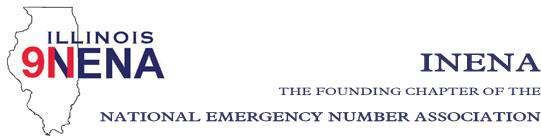  General Membership Meeting Date: May 5, 2022 Time: 11:00 am Location: Effingham Event Center 1501 W Fayette Ave., Effingham 62401  _Call to Order Shelley Dallas  _Approval of Prior Minutes – February 24, 2022 Shelley Dallas  _Officer Reports - Opening Comments Shelley Dallas - Treasurer Report John Ferraro Action items: Approval of Treasurer’s Report  _Regional Director Reports 1-8  _National Officers Report  _Committee Reports a. Legislation – John Ferraro b. Bylaws – Diana Stiles c. Website – Diana Stiles/Stephanie Kroll d. Education/Training – Alicia Atkinson e. Awards/Scholarships – Tiki Carlson f. IL TERT – Dale Murray g. IPSTA – Amanda Jennings-vendors/sponsorship  _Statewide 911 Administrator Report- Cindy Barbera-Brelle  _Nominations of Officers begin July 25th for Vice-President, Treasurer, Regions 2, 4, 6, 8  _Old Business  _New Business  _Next INENA Meeting - September 1st, 2022 at 11 am in Plainfield  _Adjournment **Lunch will be provided by INdigital following the meetings**